PRETENDENTA PIEDĀVĀJUMSValsts ieņēmumu dienesta rīkotajam iepirkumam“Profesionālā pilnveide ar supervīziju”Iepirkuma identifikācijas Nr. FM VID 2024/142Pretendents______________________, reģistrācijas Nr. _____________, parakstot pretendenta piedāvājumu, apliecina, ka nodrošinās iepirkuma “Profesionālā pilnveide ar supervīziju”, ID Nr.FM VID 2024/_142 izpildi atbilstoši obligātajām (minimālajām) tehniskajām prasībām un finanšu piedāvājumā noteiktajām cenām;apliecina, ka iepirkuma līguma saistību izpildē neveiks darījumus (neiegādāsies preces vai pakalpojumus) ar tādu fizisku vai juridisku personu, kurai tieši vai netieši ir piemērotas (tai skaitā tās dalībniekam, valdes vai padomes loceklim, patiesā labuma guvējam, pārstāvēttiesīgai personai vai prokūristam, vai personai, kura ir pilnvarota pārstāvēt juridisko personu darbībās, kas saistītas ar filiāli, vai personālsabiedrības biedram, tā valdes vai padomes loceklim, patiesā labuma guvējam, pārstāvēttiesīgai personai vai prokūristam, ja juridiskā persona ir personālsabiedrība) starptautiskās vai nacionālās sankcijas vai būtiskas finanšu un kapitāla tirgus intereses ietekmējošas Eiropas Savienības vai Ziemeļatlantijas līguma organizācijas dalībvalsts sankcijas;apliecina, ka uz pretendentu neattiecas  Padomes Regulas (ES) Nr. 833/2014 (2014. gada 31. jūlijs) 5.k. panta 1.punktā noteiktais, proti, pretendents (tai skaitā pretendenta apakšuzņēmējs/-i) nav: a) Krievijas valstspiederīgais, fiziska persona, kas uzturas Krievijā, vai juridiska persona, vienība vai struktūra, kura iedibināta Krievijā;b) juridiska persona, vienība vai struktūra, kuras īpašumtiesības vairāk nekā 50 % apmērā tieši vai netieši pieder šā punkta a) apakšpunktā minētajai vienībai; c) fiziska vai juridiska persona, vienība vai struktūra, kas darbojas a) vai b) apakšpunktā minētās vienības vārdā vai saskaņā ar tās norādēm, tostarp, ja uz tiem attiecas vairāk nekā 10 % no līguma vērtības, apakšuzņēmēji, piegādātāji vai vienības, uz kuru spējām paļaujas publiskā iepirkuma direktīvu nozīmē.Tehniskais piedāvājums1.tabula2.tabulaKomisijas iegūstamā informācija Komisija no Valsts ieņēmumu dienesta publiski pieejamās datubāzes, iegūst informāciju par to, vai pretendentam, kuram būtu piešķiramas Iepirkuma līguma slēgšanas tiesības dienā, kad pieņemts lēmums par iespējamu līguma slēgšanas tiesību piešķiršanu, Latvijā nav VID administrēto nodokļu (nodevu) parādu, kas kopsummā pārsniedz EUR 150 (viens simts piecdesmit euro).Ja pretendentam dienā, kad pieņemts lēmums par iespējamu līguma slēgšanas tiesību piešķiršanu, ir VID administrēto nodokļu (nodevu) parādi, kas kopsummā pārsniedz EUR 150 (viens simts piecdesmit euro), komisija lūdz 3 (trīs) darba dienu laikā iesniegt izdruku no Valsts ieņēmumu dienesta elektroniskās deklarēšanas sistēmas par to, ka pretendentam dienā, kad pieņemts lēmums par iespējamu līguma slēgšanas tiesību piešķiršanu, Latvijā nav nodokļu parādu, kas kopsummā pārsniedz EUR 150 (viens simts piecdesmit euro).	Ja 2.2.apakšpunktā noteiktajā termiņā izdruka netiek iesniegta, pretendents tiek izslēgts no dalības iepirkumā.Ārvalstī reģistrētam vai pastāvīgi dzīvojošam pretendentam, kuram būtu piešķiramas Iepirkuma līguma slēgšanas tiesības, komisija lūdz 3 (trīs) darba dienu laikā iesniegt apliecinājumu, ka  pretendentam dienā, kad pieņemts lēmums par iespējamu līguma slēgšanas tiesību piešķiršanu, Latvijā nav nodokļu parādu, kas kopsummā pārsniedz EUR 150 (viens simts piecdesmit euro), un valstī, kurā tas reģistrēts vai kurā atrodas tā pastāvīgā dzīvesvieta, saskaņā ar attiecīgās ārvalsts normatīvajiem aktiem nav nodokļu parādu.Komisija attiecībā uz pretendentu, kuram būtu piešķiramas līguma slēgšanas tiesības, pārbauda, vai attiecībā uz šo pretendentu, tā dalībnieku, valdes vai padomes locekli, patieso labuma guvēju, pārstāvēttiesīgo personu vai prokūristu, vai personu, kura ir pilnvarota pārstāvēt pretendentu darbībās, kas saistītas ar filiāli, vai personālsabiedrības biedru, tā valdes vai padomes locekli, patieso labuma guvēju, pārstāvēttiesīgo personu vai prokūristu, ja pretendents ir personālsabiedrība, ir noteiktas Starptautisko un Latvijas Republikas nacionālo sankciju likuma 11.1 panta pirmajā daļā noteiktās sankcijas, kuras ietekmē līguma izpildi. Ja attiecībā uz pretendentu vai kādu no minētajām personām ir noteiktas Starptautisko un Latvijas Republikas nacionālo sankciju likuma 11.1 panta pirmajā daļā noteiktās sankcijas, kuras kavēs līguma izpildi, pretendents ir izslēdzams no dalības līguma slēgšanas tiesību piešķiršanas procedūrā.Komisija 2.4. apakšpunktā minēto informāciju iegūst no Latvijas Republikas Uzņēmumu reģistra, pārbaudot sankciju meklēšanas saitēs. Ja informācija par 2.4. apakšpunktā minētajām personām vietnē nav publicēta, pretendentam tā jāiesniedz:kopā ar piedāvājumu vai 3 (trīs) darba dienu laikā no Komisijas pieprasījuma nosūtīšanas datuma.Izziņas un citus dokumentus, kurus izsniedz Latvijas kompetentās institūcijas, pasūtītājs pieņem un atzīst, ja tie izdoti ne agrāk kā vienu mēnesi pirms iesniegšanas dienas, bet ārvalstu kompetento institūciju izsniegtās izziņas un citus dokumentus pasūtītājs pieņem un atzīst, ja tie izdoti ne agrāk kā sešus mēnešus pirms iesniegšanas dienas, ja izziņas vai dokumenta izdevējs nav norādījis īsāku tā derīguma termiņu. PIEDĀVĀJUMA IZVĒLE UN PIEDĀVĀJUMA IZVĒLES KRITĒRIJI3.1. Komisija par iepirkuma uzvarētāju atzīst to pretendentu, kura piedāvājums atbilst pretendenta piedāvājumā norādītajām prasībām un kura piedāvājuma cena ir viszemākā 3.2. Ja Komisija, pirms pieņem lēmumu par Visparīgās vienošanās slēgšanu, konstatē, ka pretendentu finanšu piedāvājuma kopējā cena EUR (bez PVN) ir vienāda, tā, izvēlas piedāvājumu, kuru iesniedzis pretendents, kas piedāvājis zemāko cenu par pozīciju “individuālās supervīzijas pakalpojums tiešsaistē MS Teams vai Zoom platformā”. Ja pretendentiem finanšu piedāvājuma kopējā cena EUR (bez PVN) un cena par pozīciju “individuālās supervīzijas pakalpojums tiešsaistē MS Teams vai Zoom platformā” ir vienāda, tā, izvēlas piedāvājumu, kuru iesniedzis pretendents, kas piedāvājis zemāko cenu par pozīciju “grupas supervīzijas pakalpojums tiešsaistē MS Teams vai Zoom platformā”. Ja pretendentiem finanšu piedāvājuma kopējā cena EUR (bez PVN), cena par pozīciju “individuālās supervīzijas pakalpojums tiešsaistē MS Teams vai Zoom platformā” un cena par pozīciju “grupas supervīzijas pakalpojums tiešsaistē MS Teams vai Zoom platformā” ir vienāda, tā, izvēlas piedāvājumu, kuru iesniedzis pretendents, kas piedāvājis zemāko cenu par pozīciju “komandas supervīzijas pakalpojums”. Ja pretendentiem finanšu piedāvājuma kopējā cena EUR (bez PVN), cena par pozīciju “individuālās supervīzijas pakalpojums tiešsaistē MS Teams vai Zoom platformā”, cena par pozīciju “grupas supervīzijas pakalpojums tiešsaistē MS Teams vai Zoom platformā” un cena par pozīciju “komandas supervīzijas pakalpojums” ir vienāda, tad Pasūtītājs rīkos izlozi.	Izlozes rīkošanas gadījumā Pretendentiem 5 (piecas) darba dienas pirms izlozes rīkošanas tiks nosūtīts uzaicinājums uz izlozi, norādot izlozes vietu, laiku un izlozes noteikumus.	Piedāvājumu izlozē varēs piedalīties personas, kurām ir pretendenta pārstāvības tiesības vai personas, kuras ir pilnvarotas pārstāvēt pretendentu Iepirkuma piedāvājumu izlozē. Personai sava identitāte būs jāpierāda ar personu apliecinošu dokumentu.  	Pretendenta neierašanās gadījumā uz piedāvājumu izlozi, pretendents zaudēs tiesības piedalīties Iepirkuma piedāvājumu izlozē un izlozē piedalīsies tie pretendenti, kuri būs ieradušies uz piedāvājumu izlozi.	Izlozes sākumā tiks pārbaudītas pretendentu pārstāvības tiesības un pretendentus pārstāvošo personu identitāte. 	Pirms izlozes pretendenti noteiks pretendentu piedalīšanās secību, izlozējot katra pretendenta izlozes kārtas numuru piedāvājumu iesniegšanas secībā.	Saņemtā izlozes kārtas numura secībā notiks izloze, kurā tiks noteiktas līguma slēgšanas tiesības.	Pretendents, kurš izlozēs pilno lozi, kurā būs piešķirtas vispārīgās vienošanās slēgšanas tiesības iegūs tiesības slēgt vispārīgo vienošanos. Pretendenti, kuri izlozēs tukšas lozes, neiegūs vispārīgās vienošanās slēgšanas tiesības.3.3. Komisija pēc lēmuma pieņemšanas sazināsies tikai ar to pretendentu, kurš tiks atzīts par uzvarētāju iepirkumā, un informāciju par pieņemto lēmumu publicēs VID tīmekļvietnē paziņojumā par iepirkumu.  Finanšu piedāvājums3.tabula* – Pretendenta finanšu piedāvājumā norādītājās cenās ir jābūt iekļautām visām tehniskā piedāvājuma 8.1.apakšpunktā norādītajām izmaksām.** - Ja Pakalpojumu sniedz fiziskā persona, tad Latvijas Republikas normatīvajos aktos noteikto nodokļu un citu obligātu maksājumu pārskaitīšanu valsts budžetā nodrošina fiziskā persona atbilstoši normatīvo aktu prasībām.*** - 3 (trīs) mēnešus no vispārīgās vienošanās noslēgšanas dienas vienas Supervīzijas cena nedrīkst pārsniegt pretendenta piedāvājumā norādīto Supervīzijas cenu.Nosacījumi finanšu piedāvājuma iesniegšanai:Pretendents nedrīkst iesniegt vairākus piedāvājuma variantus. Cenām jābūt norādītām EUR bez PVN, norādot ne vairāk kā 2 (divas) zīmes aiz komata.Pretendenta iesniegtajā finanšu piedāvājumā norādītā cena EUR (bez PVN) neveidos iepirkuma kopējo cenu EUR (bez PVN), bet tiks izmantota piedāvājuma ar viszemāko cenu noteikšanai.Kopējā iepirkuma līgumcena, par kādu tiks slēgts iepirkuma līgums, ir 19999,98 EUR (deviņpadsmit tūkstoši deviņi simti deviņdesmit deviņi euro 98 centi) bez PVN.Pēc piedāvājuma iesniegšanas termiņa beigām pretendentam nav tiesību mainīt savu tehnisko un finanšu piedāvājumu.NOSACĪJUMI PIEDĀVĀJUMA IESNIEGŠANAIPiedāvājumu pretendents var iesniegt līdz 2024. gada 9. maijam plkst. 10.00, nosūtot piedāvājumu uz elektroniskā pasta adresi: Gunta.Borisevica@vid.gov.lv. Pretendents pirms piedāvājumu iesniegšanas termiņa beigām var grozīt vai atsaukt iesniegto piedāvājumu.Pēc piedāvājuma iesniegšanas termiņa beigām pretendentam nav tiesību mainīt savu piedāvājumu.Piedāvājumam  jābūt aizsargātam, izmantojot šifrēšanu. Instrukciju skat. 1.pielikumā.Piedāvājuma iesniedzējs 2024. gada 9. maijā no plkst. 10.00 līdz plkst. 11.00 nosūta uz elektronisko pasta adresi: Gunta.Borisevica@vid.gov.lv  paroli (šifru) šifrētā piedāvājuma atvēršanai. Piedāvājumu, kas nav iesniegts noteiktajā kārtībā vai kas ir iesniegts nešifrētā veidā un/vai kuram šīs sadaļas  5. punktā noteiktajā termiņā nav atsūtīta parole, Pasūtītājs neizskata.Aicinām pretendentu pēc piedāvājuma nosūtīšanas pārliecināties vai tiek saņemta atbilde, kas apliecina piedāvājuma saņemšanu. Atbildes nesaņemšanas gadījumā zvanīt – Gunta Borisēviča tālr. 67120238.Pretendenta pilnvarotā persona_________________________________(vārds, uzvārds) _________________________________________________________			________________Paraksts (ja nav parakstīts elektroniski), 							DatumsDOKUMENTS IR ELEKTRONISKI PARAKSTĪTS AR DROŠU ELEKTRONISKO PARAKSTU UN SATUR LAIKA ZĪMOGU1.pielikumsPiedāvājuma šifrēšanaInstrukcija: Uz faila nosaukuma vienu reizi nospiež labo peles taustiņu;7-Zip (ja šāds nosaukums neuzrādās, tad ir nepieciešams lejupielādēt attiecīgo programmu – https://www.7-zip.org/);Ielikt arhīvā;Ievadīt savu paroli;Labi;Šifrēto failu paraksta ar drošu elektronisko parakstu – https://www.eparaksts.lv/lv/. 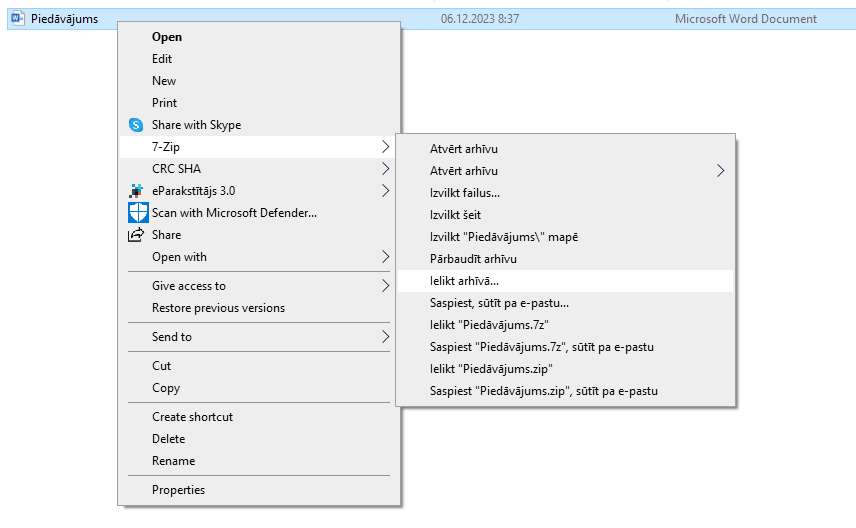 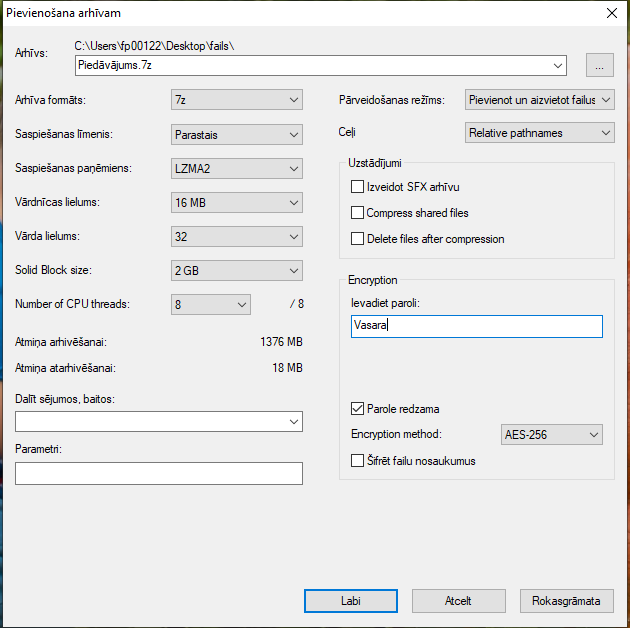 Izveidotais šifrētais piedāvājums (dzeltenā mapīte).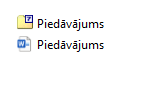 Nr. p.k.Obligātās (minimālās) prasībasPretendenta piedāvātais(pretendents aizpilda katru aili)Iepirkuma priekšmetsIepirkuma priekšmetsPasūtītāja ierēdņu un darbinieku profesionālās pilnveides konsultatīvs atbalsts ar supervīziju (turpmāk – Supervīzija)Pasūtītāja ierēdņu un darbinieku profesionālās pilnveides konsultatīvs atbalsts ar supervīziju (turpmāk – Supervīzija)Supervīziju nodrošināšanaSupervīziju nodrošināšanaAtbalsta sniegšanai un kompetenču attīstīšanai darbam ar klientu, profesionālo uzdevumu veikšanai, konkrētu profesionālās attīstības mērķu sasniegšanai;Darbiniekiem, kam ir risināmi profesionāli jautājumi, kas saistīti ar izdegšanu.Darba procesa izvērtējumam.Darbinieku (kolēģu, vadītāju un padoto) savstarpējo attiecību – saskarsmes prasmju uzlabošanai, uzticības līmeņa celšanai.Savstarpējās sadarbības un saskarsmes efektivitātes uzlabošanai.Komandas darba mērķu, struktūras un procedūru izstrādei.Komandas darba izvērtēšanai un plānošanai.Supervīziju  veidi un to norises ilgumsSupervīziju  veidi un to norises ilgumsIndividuālā Supervīzija:Sesijas ilgums 90 min, notiek ne retāk kā reizi divās vai četras nedēļās Kopējais sesiju skaits: no  7 līdz 10 sesijas.Grupas Supervīzija:Sesijas ilgums: no 180 min, notiek ne retāk kā reizi divās vai četras nedēļāsKopējais sesiju skaits: no 7 līdz 12 sesijas.Komandas Supervīzija: Sesijas ilgums: 180 min, notiek ne retāk kā reizi divās vai četras nedēļāsKopējais sesiju skaits: no 7 līdz 12 sesijas.Supervīziju dalībnieku skaits Supervīziju dalībnieku skaits Indviduālā Supervīzija - 1 dalībnieks.Grupas Supervīzija – līdz 10 dalībniekiem (viena līmeņa darbinieki).Komandas Supervīzija - līdz 10 dalībniekiem (vadītāji un darbinieki).Supervīziju norises vietaSupervīziju norises vietaPretendenta telpās Rīgā vai - tiešsaistē, pretendenta nodrošinātā platformā (Zoom vai MS Team) vai - Pasūtītāja telpās Rīgā, Talejas ielā .	Pretendents norāda adresi__________Prasības attiecībā uz Pretendentu un piesaistītajiem supervizoriemPrasības attiecībā uz Pretendentu un piesaistītajiem supervizoriemPretendentam pakalpojuma sniegšanai jānodrošina supervizors, kuram ir spēkā esošs Latvijas supervizoru apvienības Supervizora sertifikāts.Lai apliecinātu atbilstību izvirzītajai prasībai, pretendents iesniedz sertifikāta Nr. Komisija patstāvīgi iegūst informāciju par spēkā esošu sertifikātu vietnē: https://www.supervizija.lv/uploads/00-lsa-biedru-saraksts-2marts2024.pdfPretendents vai Pretendenta piedāvātais supervizors ir praktizējošs supervizors, kam iepriekšējo 3 gadu laikā (2021., 2022., 2023. un 2024.gadā līdz piedāvājuma iesniegšanas brīdim) ir praktiskā darba pieredze supervizora statusā vismaz 5 supervīzijas procesu vadīšanā, kas saistīta ar dažāda līmeņa vadītāju, organizāciju grupu un komandu profesionālo pilnveidi.Lai apliecinātu atbilstību izvirzītajai prasībai, Pretendents iesniedz informāciju tabulas veidā (2.tabula) par supervizora pieredzi iepriekšējo 3 (trīs) gadu laikā.Metodiskais nodrošinājums un Supervīziju sniegšanas kārtībaMetodiskais nodrošinājums un Supervīziju sniegšanas kārtībaVienas kalendārās nedēļas laikā pēc līguma noslēgšanas, pretendents rakstiski vai elektroniski saskaņo sesiju kalendāro grafiku ar pasūtītāja pilnvarotajām personām.Pakalpojuma sniedzējam un Pasūtītājam savstarpēji vienojoties, Supervīziju grafiku var grozīt.Pakalpojuma sniedzējs īsteno pasūtītās Supervīzijas Pasūtītāja darba dienās laika periodā no plkst.8.30 līdz plkst.17.00, atbilstoši savstarpēji saskaņotam Supervīzijas sesiju sniegšanas grafikam.Pretendentam jāvada Supervīzijas sesijas, jāreģistrē dalībnieki.Pretendentam pēc katras Supervīzijas ir jāiesniedz VID supervīziju norisi apliecinoša dokumentācija (dalībnieku reģistrācijas lapa, ja Supervīzija notikusi klātienē vai tiešsaistes ekrānšāviņš, ja Supervīzija notikusi tiešsaistes platformā);Pretendents pēc Supervīzijas procesa sniedz pasūtītājam atgriezenisko saiti par procesa norisi un sasniegtajiem rezultātiem, kā arī ieteikumus turpmākajām darbībām darbinieku profesionālajai pilnveidei.Pretendentam ir jānodrošina supervīzijas latviešu valodā.Pretendentam ir jānodrošina Supervīzijas dalībnieki ar izdales materiāliem (elektroniskiem) latviešu valodā katram Supervīzijas dalībniekam atbilstoši Supervīzijā.Supervīziju nodrošināšanas izmaksasSupervīziju nodrošināšanas izmaksasPasūtījuma piedāvājuma vienas Sesijas kopējā cenā jābūt ietvertām visām izmaksām, kas saistītas ar attiecīgo Sesijas nodrošināšanu, darbaspēka un transporta izdevumiem, telpu nodrošināšanu (ja Supervīzija notiek klātienē Pakalpojuma sniedzēja telpās), nepieciešamo palīgmateriālu izmantošanas izmaksas, metodisko materiālu (ja tādi būs nepieciešami) sagatavošanas, pavairošanas un izsniegšanas izmaksas, kā arī izmaksas, kas saistītas ar nepieciešamo tehnisko nodrošinājumu, supervizora darba apmaksu, nodokļiem (izņemot PVN) un nodevām, izmaksas nepieciešamo atļauju iegūšanai no trešajām personām un citām ar Sesijas savlaicīgu un kvalitatīvu izpildi saistītas izmaksas.Samaksas noteikumiSamaksas noteikumiPretendentam pēc katras Supervīzijas sesijas ir jāiesniedz Pasūtītājam Supervīziju norisi apliecinošus dokumentus: pieņemšanas – nodošanas aktu un 7.5. punktā minētos apliecinošos dokumentus par kursa dalībnieku apmeklējumu. Par vairākām vienā mēnesī notikušām Supervīzijas sesijām var iesniegt vienu pieņemšanas – nodošanas aktu.Norēķinus par faktiski veiktajām Sesijām Pasūtītājs veic 30 (trīsdesmit) dienu laikā pēc nodošanas – pieņemšanas akta abpusējas parakstīšanas un Pakalpojuma sniedzēja rēķina saņemšanas dienas.Līguma darbības termiņš un izpildes noteikumiLīguma darbības termiņš un izpildes noteikumiVispārīgā vienošanās, atbilstoši Iepirkuma nolikuma 4.pielikumā iekļautajam Vispārīgas vienošanās projektam, tiks slēgta ar 5 (pieciem) pretendentiem, kuru kvalifikācija un piedāvājums atbilst Iepirkuma nolikumā norādītajām prasībām un kuru piedāvātā cena ir viszemākā.Vispārīgā vienošanās ir spēkā, kamēr iestājas vismaz viens no šādiem nosacījumiem (atkarībā no tā, kurš nosacījums iestājas pirmais):- ir iestājies 2025.gada 19.decembris;- kopējā visu pasūtījumu summa Vienošanās ietvaros ir sasniegusi 19999,98 EUR (deviņpadsmit tūkstoši deviņi simti deviņdesmit deviņi euro un 98 centi) bez pievienotās vērtības nodokļa (turpmāk – PVN).Pēc Pasūtītāja pieprasījuma par katru konkrētu pasūtījuma vienību tiks veikta atsevišķa cenu aptauja, kurā. noslēgtās Vispārējās vienošanās ietvaros Pasūtītājs sagatavo uzaicinājumu pretendentiem ar kuriem ir noslēgta Vispārējā vienošanās. Uzaicinājumā ir aprakstīts supervīzijas procesa piemērošanas gadījums. Konkrētā gadījuma supervīzijas procesu īsteno pretendents, kura vienas supervīzijas sesijas cenas piedāvājums ir viszemākais.Ar Pretendentu, kurš cenu aptaujā ir piedāvājis zemāko cenu, tiek slēgts līgums.Pretendenta atbilstība profesionālās darbības veikšanaiPretendenta atbilstība profesionālās darbības veikšanaiPretendents ir Latvijas Republikas Uzņēmumu reģistra Komercreģistrā reģistrēts komersants. Informācija tiks pārbaudīta Latvijas Republikas Uzņēmumu reģistra vestajos reģistros.Pretendents ir Latvijas Republikas Uzņēmumu reģistra Komercreģistrā reģistrēts komersants. Informācija tiks pārbaudīta Latvijas Republikas Uzņēmumu reģistra vestajos reģistros.Pretendents ir fiziskā persona, kura reģistrēta kā saimnieciskās darbības veicēja, – ir reģistrēta VID kā nodokļu maksātāja. Informācija tiks pārbaudīta Valsts ieņēmumu dienesta publiski pieejamā datubāzē.Pretendents ir fiziskā persona, kura reģistrēta kā saimnieciskās darbības veicēja, – ir reģistrēta VID kā nodokļu maksātāja. Informācija tiks pārbaudīta Valsts ieņēmumu dienesta publiski pieejamā datubāzē.Pretendents ir ārvalstī reģistrēta vai pastāvīgi dzīvojoša persona.Pretendentam kopā ar piedāvājumu jāiesniedz kompetentas attiecīgās valsts institūcijas izsniegts dokuments (oriģināls vai apliecināta kopija), kas apliecina, ka pretendents reģistrēts atbilstoši attiecīgās valsts normatīvo aktu prasībām, kā arī pretendents nav ārzonā reģistrēta juridiskā persona vai personu apvienība vai norāda publiski pieejamu reģistru, kur pasūtītājs bez papildu samaksas varētu pārliecināties par pretendenta reģistrācijas faktu, pievienojot norādītās prasības izpildi apliecinošās informācijas tulkojumu. Pretendents ir ārvalstī reģistrēta vai pastāvīgi dzīvojoša persona.Pretendentam kopā ar piedāvājumu jāiesniedz kompetentas attiecīgās valsts institūcijas izsniegts dokuments (oriģināls vai apliecināta kopija), kas apliecina, ka pretendents reģistrēts atbilstoši attiecīgās valsts normatīvo aktu prasībām, kā arī pretendents nav ārzonā reģistrēta juridiskā persona vai personu apvienība vai norāda publiski pieejamu reģistru, kur pasūtītājs bez papildu samaksas varētu pārliecināties par pretendenta reģistrācijas faktu, pievienojot norādītās prasības izpildi apliecinošās informācijas tulkojumu. Laika periodsSupervīzijas saņēmējsSupervizora Vārds, UzvārdsSupervīzijas procesa aprakstsSupervīzijas veidsCena EUR (bez PVN) par vienu supervīzijas sesiju***Individuālās supervīzijas pakalpojums tiešsaistē MS Teams vai Zoom platformāIlgums 90 min.Individuālās supervīzijas pakalpojums klātienē Pakalpojuma sniedzēja telpāsIlgums 90 min.Individuālās supervīzijas pakalpojums klātienē  Pasūtītāja  telpās Rīgā, Talejas ielā 1Ilgums 90 min.Grupas supervīzijas pakalpojums tiešsaistē  tiešsaistē MS Teams vai Zoom platformāIlgums 180 min.Grupas supervīzijas pakalpojums klātienē Pakalpojuma sniedzēja telpāsIlgums 180 min.Grupas supervīzijas pakalpojums klātienē Pasūtītāja  telpās Rīgā, Talejas ielā 1Ilgums 180 min.Komandas supervīzijas pakalpojumsIlgums 180 min.Komandas supervīzijas pakalpojums klātienē Pakalpojuma sniedzēja telpāsIlgums 180 min.Komandas supervīzijas pakalpojums klātienē  Pasūtītāja  telpās Rīgā, Talejas ielā 1Ilgums 180 min.                                                                        KOPĀ:Pretendenta nosaukums: Reģistrācijas Nr.: Juridiskā un faktiskā adrese:Kontaktpersona:Tālrunis:E-pasta adrese un e-Adrese:Bankas rekvizīti: